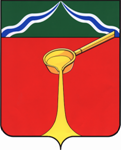 Калужская областьЛ Ю Д И Н О В С К О Е    Р А Й О Н Н О Е     С О Б Р А Н И Е муниципального района«Город Людиново и Людиновский район»Р Е Ш Е Н И ЕОт 18.12. 2015г. 				                                            №30О принятии обязательств городского поселения «Город Людиново» муниципальным районом «Город Людиново и Людиновский район»На основании решений  Людиновского Районного Собрания от 09.06.2015 №442 «О внесении изменений и дополнений в Устав муниципального района «Город Людиново и Людиновский район»,   Городской Думы городского поселения «Город Людиново» от 27 августа 2015 года № 47-р «О ликвидации администрации (исполнительно-распорядительного органа) городского поселения «Город Людиново», Городской Думы городского поселения «Город Людиново» от 17.12.2015 № 37-р «О передаче обязательств городского поселения «Город Людиново» муниципальному району «Город Людиново и Людиновский район»,  в соответствии с Бюджетным  Кодексом Российской Федерации, Федеральным законом от 6 октября 2003 №131-ФЗ «Об общих принципах организации местного самоуправления в Российской Федерации», Городская Дума РЕШИЛА:1. Муниципальный район «Город Людиново и Людиновский район» принимает от городского поселения «Город Людиново»  в период функционирования  ликвидационной комиссии до внесения записи в Единый государственный реестр юридических лиц о ликвидации администрации (исполнительно-распорядительного органа) городского поселения «Город Людиново» право осуществлять исполнение всех обязательств, а именно:- расходных обязательств по исполнению вопросов местного значения  городского поселения «Город Людиново»;- осуществление обязательных платежей городского поселения «Город Людиново», обусловленных  его финансовыми и договорными отношениями;- расчеты по кредиторской и дебиторской задолженности;- расчеты по  межбюджетным трансфертам от других бюджетов бюджетной системы РФ;- исполнение иных обязательств, предусмотренных федеральными законами, законами Калужской области и нормативными правовыми актами органов местного самоуправления.2. Муниципальный район «Город Людиново и Людиновский район» принимает от городского поселения «Город Людиново» право выступать стороной в обязательствах городского поселения «Город Людиново» по заключенным договорам, муниципальным  контрактам,  соглашениям.3. Уполномочить администрацию муниципального района «Город Людиново и Людиновский район» осуществлять исполнение обязательств городского поселения «Город Людиново», указанных в пунктах 1, 2 настоящего решения. 4. Контроль за исполнением настоящего решения возложить на комитет по местному самоуправлению, соблюдению законности, контролю и депутатской этике (Лазарева В.В.).   5. Настоящее решение вступает в силу  с момента принятия и распространяется на правоотношения, возникшие с 08.10.2015 годаГлава муниципального района«Город Людиново и Людиновский район» 			                       Л.В. Гончарова